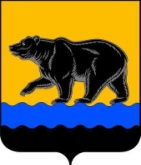 АДМИНИСТРАЦИЯ ГОРОДА НЕФТЕЮГАНСКАпостановление30.05.2017											№ 330-пО внесении изменения в постановление администрации города Нефтеюганска от 20.01.2016 № 12-п «О мерах по реализации исполнения решения Думы города Нефтеюганска от 21.12.2016 № 58-VI «О бюджете города Нефтеюганска на 2017 год и плановый период 2018 и  2019 годов»В соответствии с протоколом заседания комиссии по вопросам обеспечения устойчивого развития экономики и социальной стабильности, мониторингу достижения целевых показателей социально-экономического развития Ханты-Мансийского автономного округа – Югры от 22.12.2016                  № 183, повышения качества и эффективности управления финансовыми ресурсами администрация города Нефтеюганска постановляет: 1.Внести изменение постановление администрации города Нефтеюганска от 20.01.2016 № 12-п «О мерах по реализации исполнения решения Думы города Нефтеюганска от 21.12.2016 № 58-VI «О бюджете города Нефтеюганска на 2017 год и плановый период 2018 и  2019 годов» (с изменениями, внесенными постановлением администрации города от 09.02.2017 № 63-п), а именно: в приложении к постановлению раздел 2 Плана мероприятий по росту доходов и оптимизации расходов бюджета муниципального образования город Нефтеюганск на 2017 год и плановый период 2018 и 2019 годов дополнить строкой 2.6 согласно приложению к настоящему постановлению.2.Департаменту по делам администрации города (Виер М.Г.) разместить постановление на официальном сайте органов местного самоуправления города Нефтеюганска в сети Интернет.3.Постановление распространяется на правоотношения, возникшие с 01.01.2017.Глава города Нефтеюганска							С.Ю.ДегтяревПриложение  к постановлению администрации города	от 30.05.2017 № 330-пСогласованиепроекта постановления администрации города«О внесении изменения в постановление администрации города Нефтеюганска от 20.01.2016 № 12-п «О мерах по реализации исполнения решения Думы города Нефтеюганска от 21.12.2016 № 58-VI «О бюджете города Нефтеюганска на 2017 год и плановый период 2018 и  2019 годов»1.Визы:Директор департамента по делам администрации						М.Г.ВиерНачальник юридическо-правового управления							Д.М.ЧерепаничДиректор департамента финансов                   							Л.И.Щегульная2.Проект разработан: начальником отдела сводного бюджетного планирования департамента финансов В.А.Трусовой.Телефон: 23 77 74.3.Примечание (замечания):4.Рассылка:Департамент финансов.г.Нефтеюганск№п/пНаименование мероприятияОтветственный исполнительСрок исполненияПроект нормативного правового акта или иной документЦелевой показательЗначение целевого показателяЗначение целевого показателяЗначение целевого показателяОжидаемый эффект (тыс. рублей)Ожидаемый эффект (тыс. рублей)Ожидаемый эффект (тыс. рублей)№п/пНаименование мероприятияОтветственный исполнительСрок исполненияПроект нормативного правового акта или иной документ2017 год2018 год2019 год2017 год2018 год2019 год2.      Мероприятия по оптимизации расходов бюджета муниципального образования2.      Мероприятия по оптимизации расходов бюджета муниципального образования2.      Мероприятия по оптимизации расходов бюджета муниципального образования2.      Мероприятия по оптимизации расходов бюджета муниципального образования2.      Мероприятия по оптимизации расходов бюджета муниципального образования2.      Мероприятия по оптимизации расходов бюджета муниципального образования2.      Мероприятия по оптимизации расходов бюджета муниципального образования2.      Мероприятия по оптимизации расходов бюджета муниципального образования2.      Мероприятия по оптимизации расходов бюджета муниципального образования2.      Мероприятия по оптимизации расходов бюджета муниципального образования2.      Мероприятия по оптимизации расходов бюджета муниципального образования2.      Мероприятия по оптимизации расходов бюджета муниципального образования2.6Реструктуризация бюджетной сети, включая изменение типа существующих муниципальных учреждений, перепрофилирование  муниципальных учреждений, присоединение отдельных учреждений к другим организациям, ликвидация муниципальных учрежденийДепартамент образования и молодежной политики администрации городадо  31 декабря          2017 года  Постановление администрации города Нефтеюганска от 21.10.2016 №962-п «О реорганизации муниципального бюджетного учреждения дополнительного образования «Центр дополнительного образования» , Постановление администрации города Нефтеюганска от 21.10.2016 №963-п «О реорганизации муниципального бюджетного общеобразовательного учреждения «Прогимназия «Сообщество».Постановление администрации города Нефтеюганска от 24.01.2017 №16-п «О реорганизации муниципального бюджетного дошкольного образовательного учреждения города Нефтеюганска «Детский сад № 7 «Дюймовочка» путём присоединения его к муниципальному бюджетному дошкольному образовательному учреждению города Нефтеюганска «Детский сад       № 10 «Гусельки»Оптимизация численности работников муниципальных учреждений, количество21,759 736,1